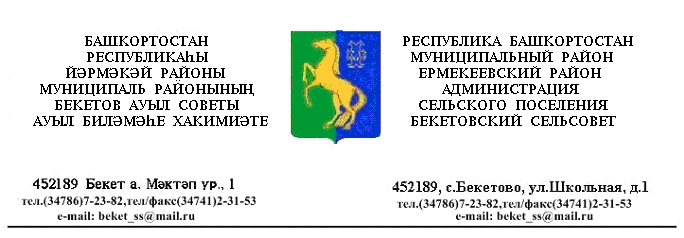  ҠАРАР                                         № 85                       ПОСТАНОВЛЕНИЕ  «09» июнь 2016  й.                                                       «09» июня 2016 г.                 О внесении изменений в Постановление № 34 от 18 марта  2016 года «Об утверждении Положения об  обеспечении   доступа к информации   о  деятельности органов  местного  самоуправления сельского поселения  Бекетовский сельсовет муниципального района  Ермекеевский район   Республики Башкортостан »В соответствии  пп. «в» в ред. Федерального закона от 28.12.2013 № 396- ФЗ , также требования ст. ст. 4,7 Федерального закона от 05.04.2013. № 44-Фз 9 ред. От 28.12.2013.) « О контрактной системе в сфере закупок товаров, работ, услуг для обеспечения государственных и муниципальных нужд»),                                           ПОСТАНОВЛЯЮ: 1. Внести в Постановление № 34 от 18 марта  2016 года «Об утверждении Положения об  обеспечении   доступа к информации   о  деятельности органов  местного  самоуправления сельского поселения  Бекетовский сельсовет муниципального района  Ермекеевский район   Республики Башкортостан » следующие изменения и дополнения:    В п. 3. ПЕРЕЧЕНЬ ИНФОРМАЦИИ О ДЕЯТЕЛЬНОСТИ ОРГАНОВ МЕСТНОГО САМОУПРАВЛЕНИЯ, РАЗМЕЩАЕМОЙ НА ОФИЦИАЛЬНОМ САЙТЕ   В СЕТИ ИНТЕРНЕТ 	пп.7  Информация о размещении заказов на поставки товаров, выполнение работ, оказание услуг для муниципальных нужд сельского поселения в соответствии с законодательством Российской Федерации о размещении заказов на поставки товаров,   выполнение работ, оказание услуг   для государственных и муниципальных нужд в сроки, установленные Федеральным законом   "О размещении заказов на поставки товаров,  выполнение работ,  оказание услуг    для государственных   и муниципальных нужд" отменить и изложить с следующей редакции :        -Информацию о закупках товаров , работ, услуг для обеспечения государственных  и муниципальных нужд в соответствии с законодательством Российской Федерации о контрактной системе в сфере закупок товаров, работ, услуг для обеспечения государственных и муниципальных нужд                                 2. Постановление разместить в сети общего доступа «Интернет» на официальном сайте Администрации сельского поселения  Бекетовский сельсовет муниципального района  Ермекеевский район Республики Башкортостан и обнародовать на информационном стенде в здании Администрации сельского поселения  Бекетовский сельсовет муниципального района  Ермекеевский район Республики Башкортостан.Глава сельского  поселения Бекетовский сельсовет                            З.З.Исламова 